	Smlouva o díloCíslo smlouvy objednatele: 06EU-002923Císlo smlouvy zhotovitele: 012/2016uzavřená podle ust. 2586 a násl. zákona č. 89/2012 Sb.. občanský zákoník, vplalném znění meziObjednatel:	Reditelství silnic a dálnic CR adresa.	Na Pankráci 546/56, 145 05 Praha 4 - Nusle IČO:	65993390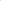 	DIČ:	CZ 65993390Zastoupené: Ing. Zdeňkem Kuťákem, pověřeným řízením Správy Plzeň. Hřímalého 37, 301 00 Plzeň Bankovní spojení: Komerční banka a.s.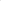 51-1422200277/1 ooOsoby oprávněné jednat ve věcech smluvních: Ing. Zdeněk Kuťák ve věcech technických: Lucie Paurová-dále jen objednatel”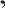 aObchodní rejstřík: živnostenský list ŽL MÚ Nýřany, ev.č.340704 ze dne 12.8.1996 statutární zastoupení: Luboš Filip bankovní spojení: Komerční banka4826900257/01 OOOsoby oprávněné jednat ve věcech smluvních: Luboš Filip ve věcech technických: Luboš Filip ,dále jen zhotovitel'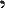 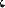 1.Předmět smlouvyPředmětem smlouvy je realizace zakázky „I/26 Plzeň, most ev.č. 26-013..2 — U Jána, nátěry zábradlí, záchytného zařízení na mostním objektu”. Jedná se o provedení obnovy nátěrů.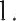 2. Dílo bude provedeno v náležité kvalitě, za dodržení veškerých závazných ustanovení, technických a právních předpisů ČR (zejména ČSN, ON, TP, TK P) a příslušných podkladů předaných zhotoviteli k řádnému splnění díla. Při nedodržení podmínek uvedených v této smlouvě o dílo má objednatel právo od této smlouvy odstoupit.11.Cas plněníPráce budou realizovány v termínu: do 30.11.2016.Práce budou prováděny na základě vyzvání objednatele podle přiloženého výkazu výměr.Zhotovitel zahájí práce po podpisu smlouvy.111.Cena pracíCena za předmět díla se řídí cenovou nabídkou, která je nedílnou součástí této smlouvy a činí:	Cena bez DPH	470.580,50 Kč	DPH	98.821,91 Kč	Celkem včetně DPH	569.402,41 KčCena za dílo obsahuje veškeré náklady související s realizací díla, a to včetně přejezdových kilometrů, dopravních opatření apod.Financování a fakturaceObjednatel prohlašuje, že po vyfakturování prací bude faktura proplacena v termínu uvedeném na faktuře (datum splatnosti) a že na proplácení prací má zajištěny finanční prostředky.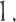 Dílo bude hrazeno na základě jediné konečné faktury podle objemu skutečně provedených prací odsouhlaseného objednatelem.Splatnost faktury je 30 dnů od data vystavení. Faktura bude vystavena po odsouhlasení zjišťovacích protokolů provedených prací objednatelem.Faktura bude obsahovat určení objednatele a zhotovitele, včetně jejich IČ a DIČ, datum vystavení a datum splatnosti, datum zdanitelného plnění, bankovní spojení obou účastníků, předmět plnění, číslo objednávky a číslo smlouvy zhotovitele, cenu provedené práce. Cena provedené práce bude rozepsána na cenu prací bez DPH a sazbu DPH v členění po jednotlivých položkách provedených prací.Základní podmínky dodávkyZhotovitel bude dodržovat veškeré předpisy BOZP a PO a ochrany životního prostředí. 2. Zhotovitel je povinen dodržovat pořádek na pracovišti.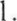 V okamžiku převzetí objektu k provedení smluveného díla se zhotovitel stává ve smyslu platného zákona o odpadech též původcem odpadů a přecházejí na něj všechny povinnosti původce vůči orgánům státní správy v oblasti životního prostředí.Zhotovitel prohlašuje, že je organizací, která má oprávnění k nakládání s odpady vznikajícími při jeho činnosti v rámci smlouvy.Zhotovitel vede stavební nebo provozní deník.Vl.Záruky za díloZhotovitel poskytuje objednateli na smluvený předmět díla záruku 24 měsíců od předání díla objednateli.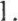 Objednatel oznámí zhotoviteli bez zbytečného odkladu a písemně vady díla zjištěné v záruční době. V oznámení vadu popíše nebo uvede, jak se projevuje.Zhotovitel je povinen odstranit oznámené vady uznané zápisem z místního šetření na vlastní náklad neprodleně po oznámení o vadě, maximálně však po uznání vady ve lhůtě do 14 dnů.2VII.Vlastnické právo k dílu a nebezpečí škodyVztahy mezi objednatelem a zhotovitelełn se řídí ustanoveními Občanského zákoníku.VIII.Sankce a smluvní pokutyV případě, že zhotovitel nedodrží předání díla ve smluvených termínech a rozsahu, zavazuje se zaplatit objednateli smluvní pokutu ve výši 0,05% z ceny díla bez DPH za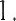 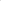 každý den prodlení, maximálně však 25% z ceny díla.Při prodlení s úhradou peněžitého plnění dle této smlouvy je objednatel povinen uhradit zhotoviteli smluvní pokutu ve výši 0,05 % z dlužné částky bez DPH od data splatnosti faktury za každý den prodlení do zaplacení. Zaplacením smluvní pokuty není dotčeno právo zhotovitele na náhradu škody.Zhotovitel se zavazuje po dobu trvání záruční doby odstranit na své náklady veškeré jím uznané vady díla ve lhůtě do 14 dnů. V případě, že zhotovitel nedodrží termín odstranění vad díla, zavazuje se zaplatit objednateli smluvní pokutu ve výši 0,05% z ceny díla (bez DPH) za každý den prodlení.Při zjištění nekvalitní části dodávky při jejím převzetí je zhotovitel povinen při nedodržení termínu stanoveného objednatelem ve výzvě na odstranění vady zaplatit objednateli smluvní pokutu ve výši 500,-- Kč za každý den prodlení.IX.Odstoupení od smlouvyKaždá smluvní strana této smlouvy je oprávněna od smlouvy odstoupit po jejím podstatném porušení druhou smluvní stranou.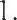 2. Za podstatné porušení smlouvy zhotovitelem se považuje skutečnost, že zhotovitel neprovede dílo dohodnutým způsobem, přičemž postup nebo dosavadní výsledek dodávek vede nepochybně k vadnému dílu.x.Ostatní ujednáníl . Požadavky na případné vícepráce uvede objednatel ve stavebním deníku. Podmínkou realizace požadovaných víceprací je zpracování kalkulace realizační ceny víceprací a její odsouhlasení objednatelem.Není-li v ustanovení této smlouvy jinak, řídí se tento smluvní vztah Občanským zákoníkem ve znění platném ke dni uzavření smlouvy a příslušnými právními předpisy v době realizace díla.Tato smlouva může být změněna nebo doplněna výlučně dohodou objednatele a zhotovitele formou písemných číslovaných dodatků k této smlouvě, podepsaných statutárními zástupci obou smluvních stran. Císlování dodatků zajistí zhotovitel.Všechny spory, které by mohly vzniknout z této smlouvy a v souvislosti s ní, budou s vyloučením pravomoci obecných soudů rozhodovány s konečnou platností v rozhodčím řízení u Rozhodčího soudu při Hospodářské komoře Ceské republiky a Agrární komoře Ceské republiky podle jeho Rádu třemi rozhodci (nebo je-li zájem o skutečně rychlý průběh řízení jedním rozhodcem jmenovaným předsedou Rozhodčího soudu) ustanovenými podle tohoto Rádu. Strany se zavazují splnit všechny povinnosti uložené jim v rozhodčím nálezu ve lhůtách v něm uvedených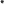 Tato smlouva má 4 strany a jednu přílohu. Smlouva je vyhotovena ve čtyřech vyhotoveních, z nichž každá smluvní strana obdrží 2 výtisky.-3Nedílnou součástí smlouvy o dílo je příloha: Cenová nabídka — „1/27 Plzen-v naterv záchytného zařízení na mostním objektu”.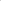 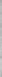 4Zhotovitel:Luboš Filipadresa:Chotíkov 322, 330 17 ChotíkovIČO:64878899DIČ:CZ 530829023V Plzni dne.	1 2 -09- 2016V Plzni dne:	9.9.2016	